СПИСЪКс промени на графиците за раздаване на продукти на временни пунктове в област Русе (промените са отразени с червен цвят) 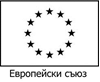 №по редВременни пунктове/населено място/Адрес на пунктоветеПериод на раздаване/начална и крайна дата на раздаване/РусеРусеРусеРусе1Боровогр. Борово, ул. „Първи май” № 2, ЦСРИ „Детелина”. 13.12.2019 г. – 24.01.2020 г.2БялаГр. Бяла, ул. „Васил Левски ” № 11316.12.2019 г. – 24.01.2020 г.  и от29.01.2020 г. до 07.02.2020 г.3ВетовоГр. Ветово, ул. „Трети март” № 206.12.2019 г. – 24.01.2020 г.  и от29.01.2020 г. до 07.02.2020 г.4Две могилиГр. Две могили, ул. „Св. Св. Кирил и Методий” № 1611.12.2019 г. – 24.01.2020 г.5ИвановоС. Иваново, ул. „Митко Палаузов” № 1А17.12.2019 г. – 24.01.2020 г.6Русе - селаГр. Русе, ул. „Потсдам” № 1, Хлебозавод06.01.2020 г. – 07.02.2020 г.7Русе - градГр. Русе, ул. „Потсдам” № 1, Хлебозавод14.01.2020 г. – 07.02.2020 г.8Сливо полеС. Бабово, ул. „Марин Павлов” № 12, Пенсионерски клуб09.12.2019 г. – 24.01.2020 г.9ЦеновоС. Ценово, ул. „Цар Освободител” № 7213.12.2019 г. – 24.01.2020 г.